Муниципального дошкольного образовательного бюджетного учреждения  детский сад № 74 Сочи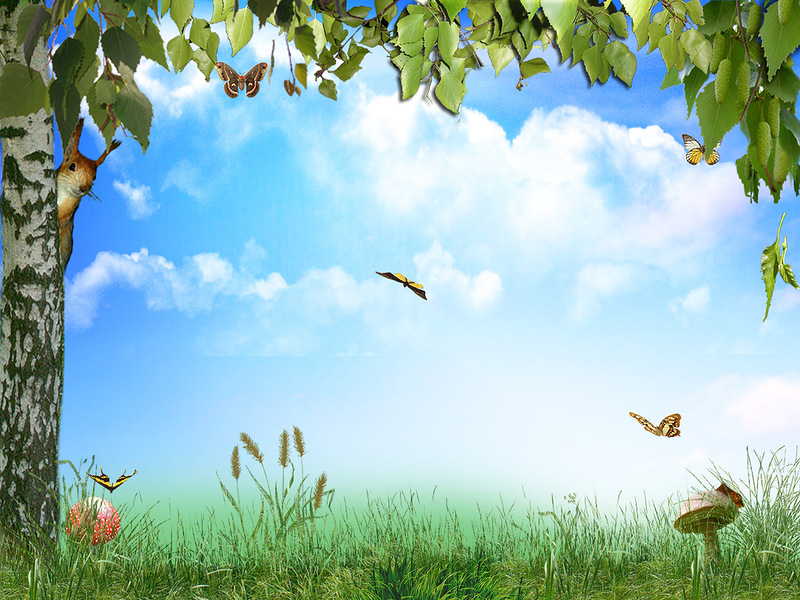 Проект «Юные метеорологи»Воспитатель  Архипова С.В.2018г.  СочиВид проекта:  информационно – исследовательский.Продолжительность: долгосрочный.Цель проекта:1.Учить детей определять погоду, составлять прогноз погоды, используя для этого специальные приборы: термометры (водный, надпочвенный, осадкомер, флюгер, солнечные часы, ветровой рукав.)2. Учить использовать прогноз погоды в разнообразной деятельности детей.Задачи:1.Формирование элементарных экологических знаний и представлений через прогнозирование.2. Развитие  экологического  мышления в процессе проведения элементарных опытов.3. Развитие понимания взаимосвязей мира растений и животных от природных факторов.4. Способствовать  осмыслению детьми разных аспектов взаимодействия человека с природой.5. Дать знания  о растениях, помогающих человеку определять погоду.6. Познакомить с приборами  - помощниками, использовать их для определения состояния погоды и прогнозирования.7. Воспитывать бережное отношения ко всему живому на Земле, любовь к природе.Ожидаемый результат:1. Ознакомление и использование на территории детского сада новой зоны – метеоплощадки.2. Научить детей пользоваться  приборами, наблюдать за  изменениями погоды.   В условиях быстро меняющей жизни от человека требуется не только владение знаниями. Но и умение добывать эти знания самому и оперировать ими, мыслить самостоятельно и творчески. Наиболее активно такое отношение к миру проявляется в старшем дошкольном возрасте. Дети проявляют интерес к познанию окружающего мира, демонстрируют самостоятельность и инициативность.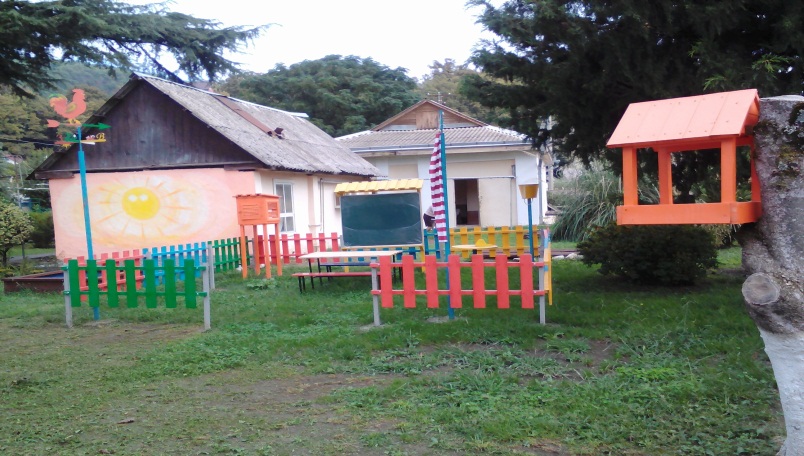           Широкие возможности для развития исследовательской активности ребенка – дошкольника открывает экспериментирование с различными объектами.  И важно поддерживать стремление детей к познанию интересующих их явлений и событий.           Однажды дети задались вопросом «Как определяют погоду ? Какие приборы помогают определить погоду? А  сможем ли мы сами определять погоду? »  И мы решили организовать специальный   проект «Юные метеорологи».            Сначала  мы с детьми обсудили план предстоящих действий.  О чем хотим узнать? Как будем  действовать? Результаты обсуждении мы записали в таблицу (модель трех вопросов). Проанализировать данную  таблицу, мы пришли к выводу о том дети в поиске ответов на возникающие вопросы очень надеяться на взрослых, ведь они всегда расскажут и покажут.  А  в том, что дети сами могут найти ответы многие даже не задумываются. И мы решили изменить стереотипы  и организовать серию мероприятий. Которые помогут детям раскрыть тему проекта и активно поучаствовать в этих открытиях. Начали  мы с беседы о том,  что же такое погода?  В процессе обсуждения дети пришли к выводу: погода – это состояние природы, бывает тепло, холодно, дождливо, снежно и т.д.  Вот такие было детское обобщение.  Затем мы стали разбираться, что такое прогноз погоды?  Дети определили его, как предсказание погоды.  Мы ( взрослые) помогли им детализировать это понятие.Прогноз погоды включает:                                       показания температуры воздуха; 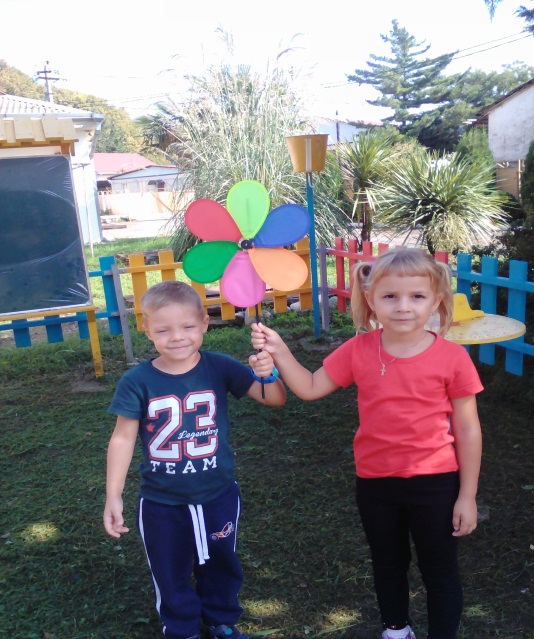 сила и направление ветра;наличие осадков; состояние неба и солнце;влажность воздуха.        Следующим закономерным вопросом было то, как же определить все эти показания?         Мы рассказали детям о том, что прогноз погоды делают метеорологи на метеостанциях.       Метеоролог – это специалист, который работает на метеорологической станции, осуществляют сбор сведений о процессах в атмосфере, анализирует полученную информацию и составляет прогнозы погоды.  Прогнозы метеорологов используют в самых различных целях для сельского хозяйства ( чтобы знать когда благоприятно сажать, собирать урожать и т.д.), для овиации( чтобы знать, когда безопасно летать самолетом), в судоходстве ( чтобы строители знали , когда безопасно строить высотные дома).  А еще прогнозы помогают и всем нам, простым жителям, ведь мы должны знать как ордеваться, будет ли дождь, не ожидается ли уроганный ветер и т.д.        Работа метеорологиане проста, осуществляется она на свежем воздухе, часто в неблагоприятных погодных условиях. Измерения в строго заданные временные интервалы специалисты проводят независимо от состояния погоды ( дождь, град, шторм, гроза и т.д.).  Работать  на отдаленных метеостанциях специалисты часто вынуждены в условиях изоляции одиночество.  Поэтому метеоролог должен уметь переносить неблогоприятные погодные условия и одиночество.        После рассказа о работе метеоролога дети захотели узнать и о приборах, которыми поль зуются присостоянии прогноза.  Мы предложили детям вместе с родителями подготовить краткие сообщения о таких приборах и записать и зарисовать их.  И в группе появились странички для книги « Метео - приборы».  Были странички о таких приборах , как термометр, анемометр, барометр, флюгер, осадкомер.        Чем дальше мы погружались в тему проекта, тем больше дети хотели сами попробовать себе в роли метеорологов.  Было решено создать свою детскую метеостанцию.  Некоторые приборы  нам удалось достать ( флюгер, ветряной рукав, термометр, компас), а некоторые мы изготовили вместе с детьми.  Так у нас появились самодельные « ловушки» для ветра в виде забавных морских обитателей, изготовленные из бросового материала: полиэтиленовых пакетов, картонных упаковок, обрезков  самоклеящейся ленты. Готовые игрушки – тловушки мы развесили на веревках и ветвях деревьев.         На участке мы  выделили специальное место для метеостанции  и разместили  нашеоборудование.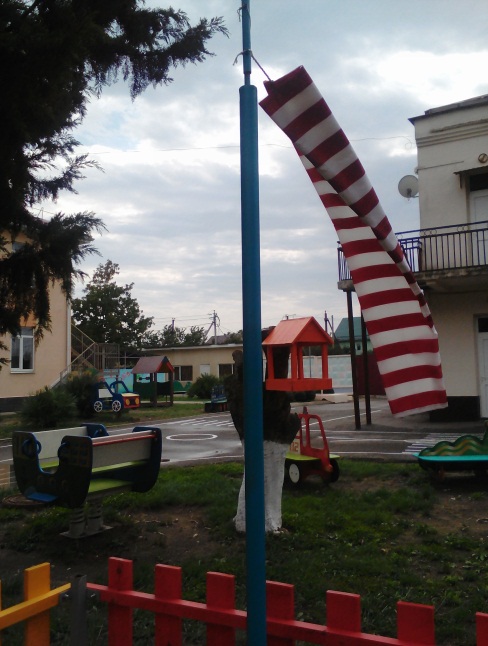 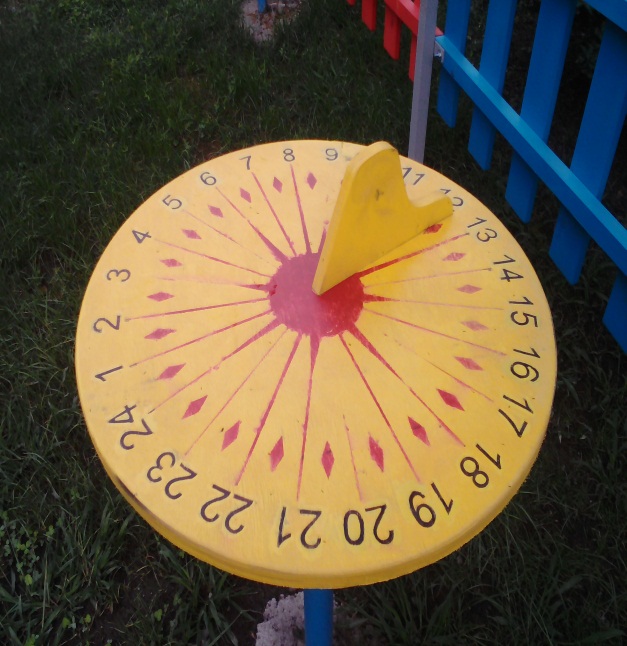  На высоких шестах мы прикрепили флюгер и ветряной рукав (  приборы для определения направления и силы ветра).         Флюгер – это обычный флажок на твердой основе, который может вращаться вокруг опорной оси  ( шеста или  столбики) и позволяет наглядно показывать направление ветра.  А чтобы понять, откуда дует ветер, у основании шеста размещено основание с указанием сторон снега.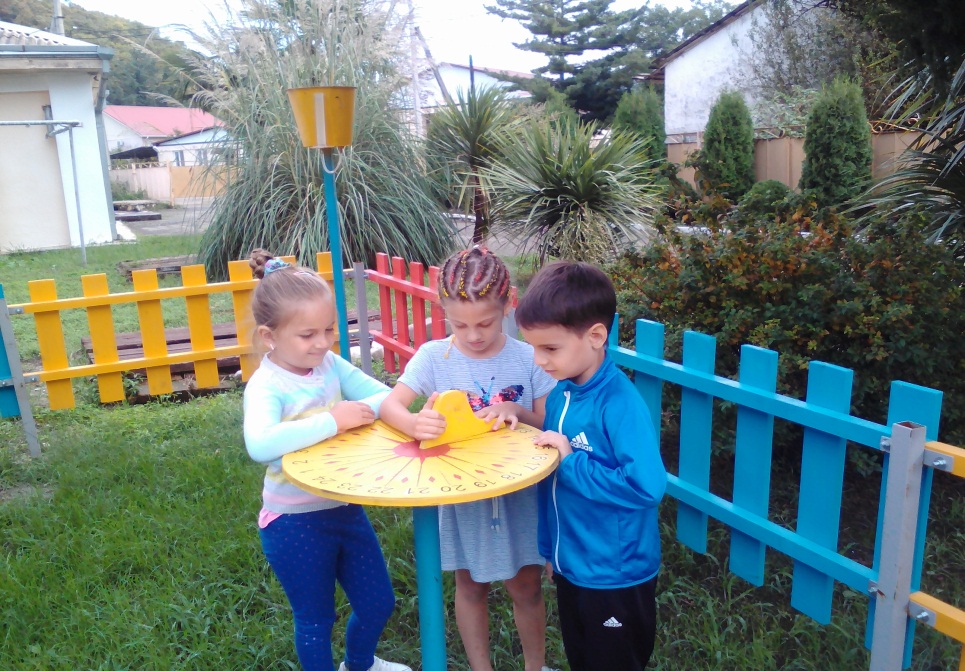   Вертушка – так же выполняли свои роли – во- первых, они начинали крутиться, когда дул ветер, а если правильно развернуть вертушку в направлении ветра, можно определить и  его направление.        Ветряной рукав  в нашем исполнении очень похож на « султанчика», а выполнили мы  его из плотной ткани ( в форме  « кулечка»), пришив множество разноцветных ленточек.  Воздух, « гонимый» ветром, наполнял наш « кулечек» , раздувал его и поднимал в ту сторону, куда дул ветер.  Ленточки  «  вторили » ветру, красиво развеваясь в воздухе.  Когда дети вставали рядом с таким ветряный рукавом с компасом,они могли определить не только силу, но и направление ветра.      Компас – прибор для определения сторон света он помогал нам определять, откуда дует ветер.  Мы подносили компас и к флюгеру,и к нашим вертушкам, и к ветряным рукавам.  А однажды  дети сами придумали опыт : держали обычную травинку над компасом и, когда дул ветер и « колыхал» травинку, определяли направления ветра.       Самая необходимая вещь на метеоплощадке – термометр.  С помощью термометра мы наглядно закрепляли такие понятия как  « холодно» , « тепло», « жарко» и т.д.  Мы расположили несколько термометров – на открытой местности и в тени деревьев и зданий.  Это позволяло детям сравнивать температуру воздуха, понимать что в тени в жаркий день более комфортно и безопасно.           Дождемер мы « соорудили» из прозрачной пластиковой мерной кружки,в которую сверху на расстоянии 5-10 сантеметров установили своеобразную « воронку » ( можно сделать из прозрачной пластиковой бутылки , отрезав « горлышко »). Установили мы такой дождемер на уровне глаз детей ,чтобы они наглядно видели измерительную шкалу и могли установить , сколько миллилитров  воды оказавалось в стаканчике после дождя.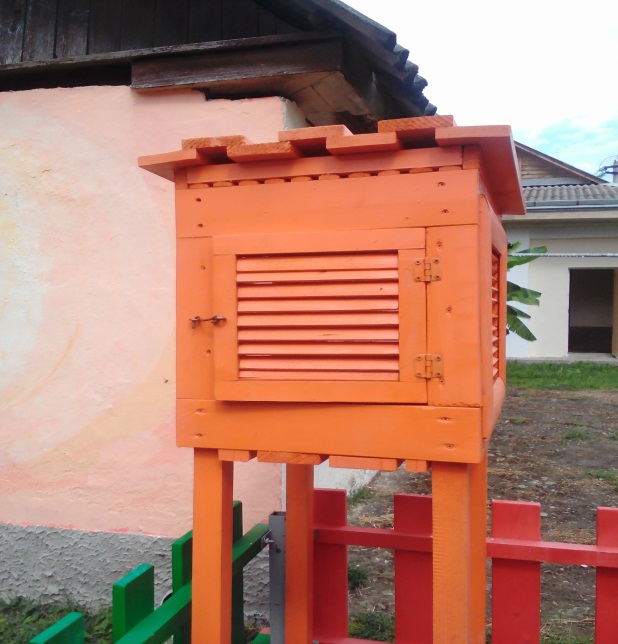 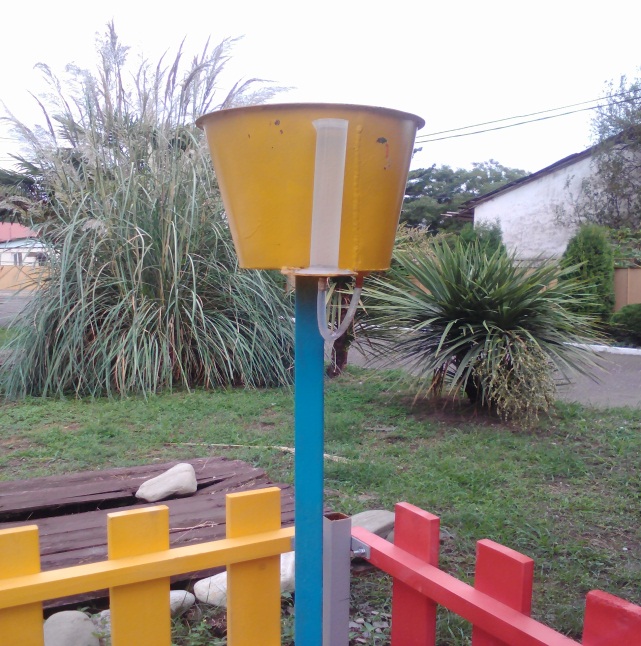        Гигрометр – прибор для определения влажности воздуха.  Такого у нас не оказалось и какого было удивление детей, когда  вместо этого прибора мы подвесили сосновую шишку.  Оказалось, что шишка раскрывается, если воздух сухой, и закрывает свои  « чешуйки », если влажный.            А еще дети были  очень удивлены, что предсказывать погоду можно с помощью цветов.  Например, фиалка. Если фиалки весело смотрят на мир своими фиолетовыми глазками, значит  погода будет солнечной. А перед пасмурной и дождливой погодой фиалка закрывает  свой цветок, как бы говоря – ждите ненастья. То же происходит и с маргариткой. Перед ненастной погодой ее цветок наклоняется так низко, что почти касается земли. Помогают прогнозировать погоду и одуванчики, которых всегда очень много на нашей участке. Если  на небе солнце, а бутон одуванчика закрывается, значит, нужно ждать дождя.  А бывает и наоборот, на небе тучи, становиться пасмурно, а одуванчик и не собирается закрывать свой цветок – это значит, что тучи пройдут мимо и дождя не будет. Помогает определить погоду и сухой одуванчик: когда солнечно,  его белые пушинки весело разлетаются по всему участку, а когда близится ненастье ( ветер или дождь ) – бутон закрывапется, защищая свои пушинки.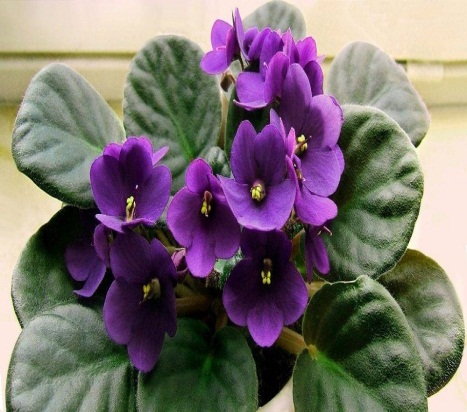 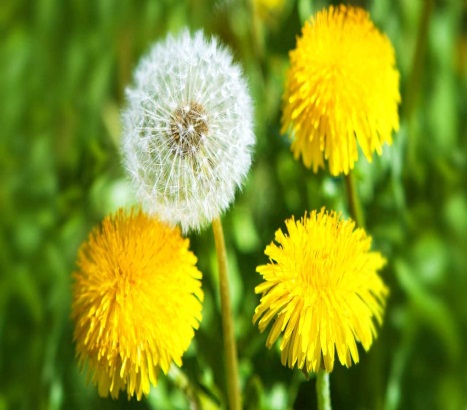 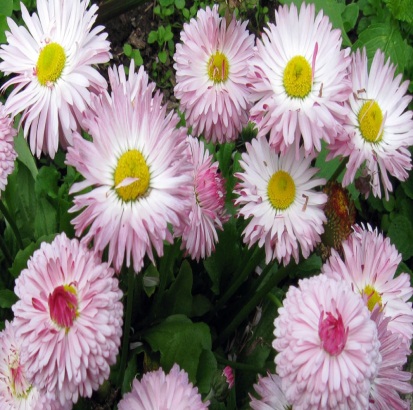         Мы посадили и вырастили целую клумбу маргариток и фиалок на участке детского сада и назвали ее – « метео - клумба».  А одуванчики дети сами искали на участке.  Получилась настоящая исследовательская деятельность, в ходе которой дети пытались понять – правда ли то, что мы им рассказали  про эти цветы. Все результаты наших исследований мы записывали и зарисовывали на специальном стенде, взрослые подсказывали детям как можно зарисовать и записать.        Созданные таким оброзом объекты метеостанциипозволили вовлечь детей в увлекательную познавательную деятельность, а разная и изменчивая погода  только стимулировала детей к исследованию, ведь очень интересно наблюдать разные показания приборов и делать соответствующей выводы.          А наш главный  вывод в том, что исследовательская деятельность может осуществляться детьми самостоятельно, нужно только создать условия, стимулирующие такую деятельность. А совместное с детьми создание тех самых условий – это тоже часть увлекательной и познавательной деятельности.  Таким оброзом, мы изменили стереотип наблюдений за природой на прогулке и погрузили детей в мир познания и исследования.Что мы знаем о погоде?Что хотим узнать о погоде?Как узнать?Погода бывает разной. ( Миша Д.)Погода – это ветер, дождь, снег, тепло  или холодно. ( Алина Х.)Про погоду говорят по телевизору.( Рома К.)В группе на окне есть термометр, он измеряет температуру на улице.( Вика Д.)Летом теплее, чем зимой. ( Ева А.)Ветер дует. ( Дамир К.)Ветер бывает холодный и теплый. ( Артем Д.)Ветер гонит облака. ( Ариэла Б.)Бывает сильный и слабый ветер. ( Саша К.)Черные предметы нагреваются лучше, чем белые. ( София Ц.)Что такое погода? ( Авдей .)Что такое прогноз погоды?( Рома К.)Кто составляет прогноз погоды? ( Даша К.)Как действует термометр?( Ярослав С.)Есть ли у ветра имена?( Катя Е.)Почему дует ветер? (Егор Г.)Какие бывают ветра? (Вова М.)Ветер может что-нибудь  сломать. ( Леонид Д.)Откуда берутся облака? ( Вика Д.)Почему бывает тепло и холодно? ( Саша С.)Спросить у  воспитателя. (Вика Д.)Можно найти приборы и попробовать самим  определить погоду. ( Алина Х.)Посмотреть телевизор.( Саша К.)Спросить у родителей.( Дамир К.)Прочитать в книге.( Ева А.)